First week of November 2021 – Sunny LakeSundayMondayTuesdayWednesdayThursdayFridaySaturdayOct 31Happy Halloween 10:00am Worship Service (TV channel 64)11:00 Exercise (TV channel 64)3:15 Word Puzzles 6:30pm Relaxation (TV 64)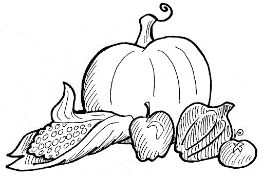 210:30 Flex & Stretch1:00pm Exercise (TV channel 64)3:00 Manicures6:30pmRelaxation (TV 64)310am Horse Racing1:00pm On the Go Happy Hour6:30pmRelaxation (TV 64)410:00am All Saints Remembrance Service (TV channel 64)3:00pmCraft (Tissue Paper Poppies)6:30pmRelaxation (TV 64)*5 Theme Thursday-wear your hunting clothing10:00am Hymn Sing (TV channel 64)10:30am Flex & Stretch2:00pm Mass (TV channel 64)3:00 Bingo6:30pmRelaxation (TV 64)61:00pm Exercise (TV channel 64)3:15pm Horseracing6:30pmRelaxation (TV 64)711am Exercise (TV 64)3:15pm What if6:30pmRelaxation (TV 64)